Технологическая карта №1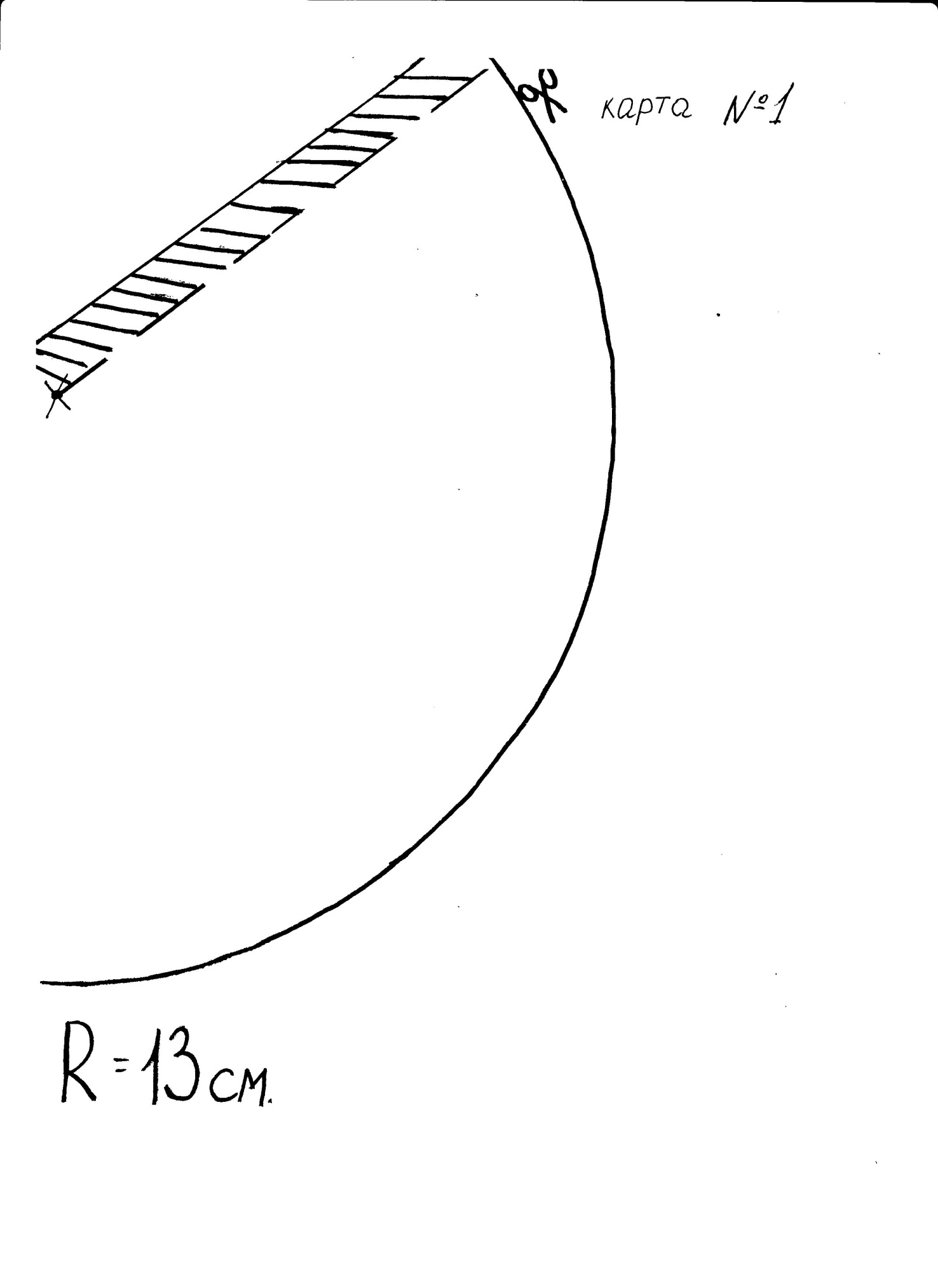 Технологическая карта №2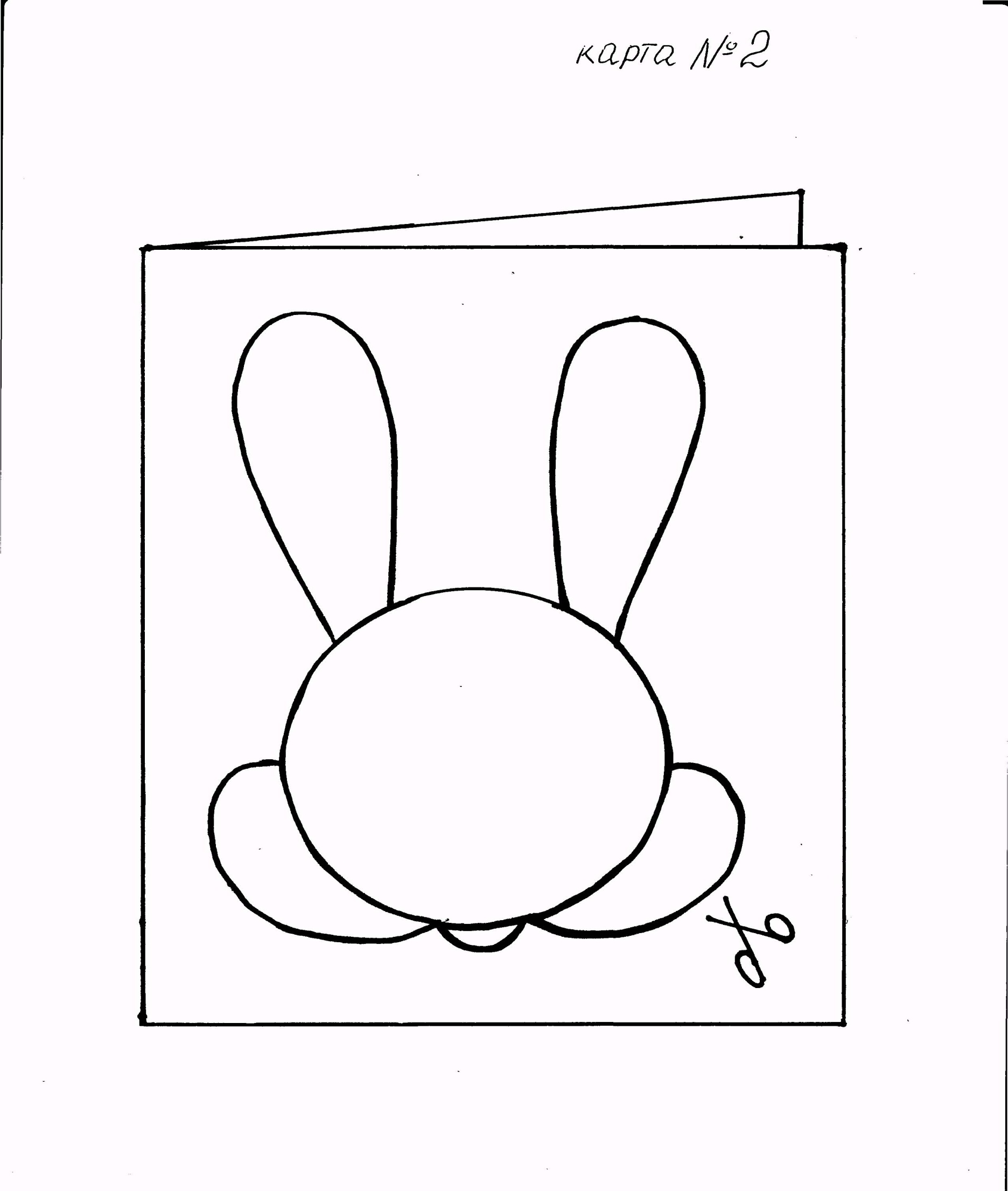 Технологическая карта №3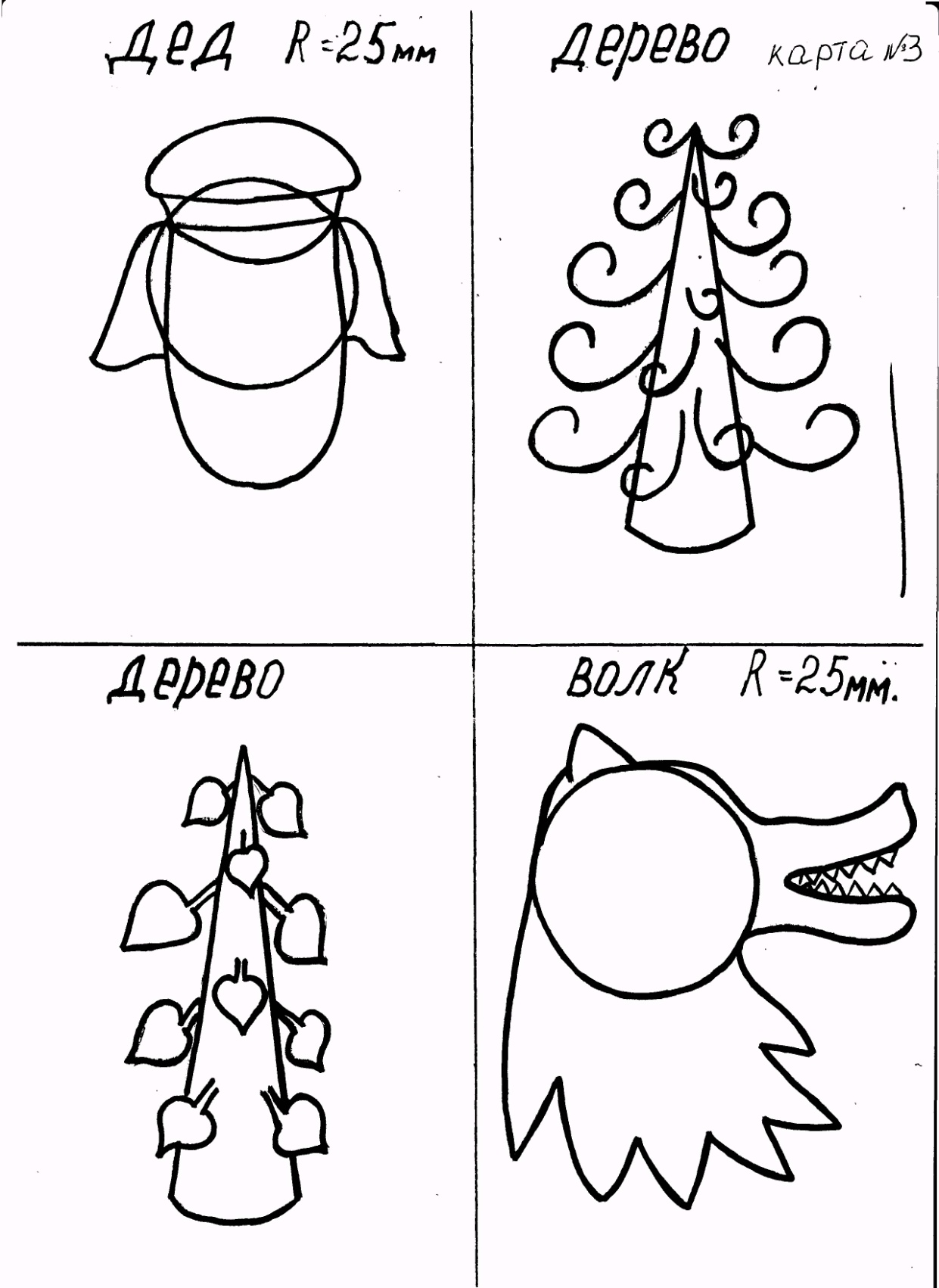 Технологическая карта №4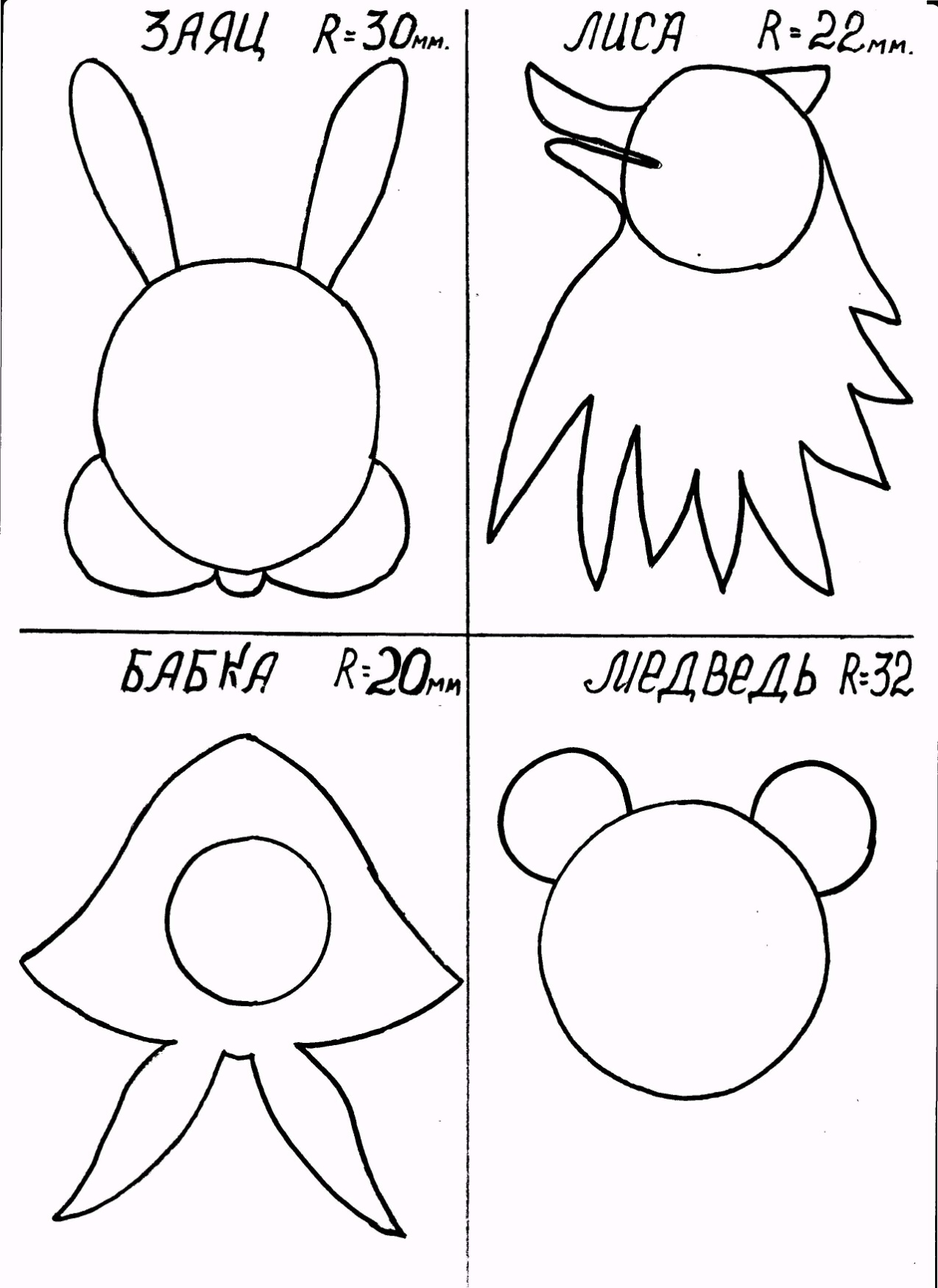 